Κεφάλαιο 33 Υπολογίζω περιμέτρους και εμβαδά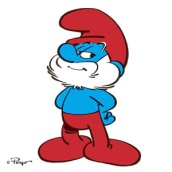 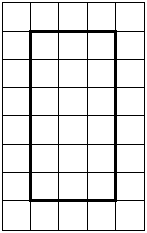 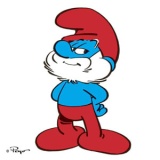 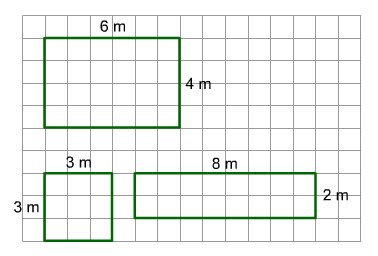  Φτιάξε ένα τετράγωνο με εμβαδόν ίσο με 8 τετραγωνικά εκατοστά 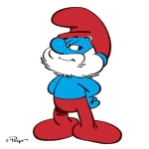 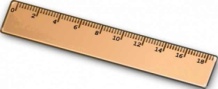 